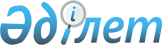 Об утверждении Инструкции по проведению внешней оценки учебных достижений
					
			Утративший силу
			
			
		
					Приказ и.о. Министра образования и науки Республики Казахстан от 6 апреля 2012 года № 151. Зарегистрирован в Министерстве юстиции Республики Казахстан 11 апреля 2012 года № 7553. Утратил силу приказом Министра образования и науки Республики Казахстан от 28 января 2016 года № 94      Сноска. Утратил силу приказом Министра образования и науки РК от 28.01.2016 № 94 (вводится в действие по истечении десяти календарных дней после дня его первого официального опубликования).      В соответствии со статьей 55 Закона Республики Казахстан от 27 июля 2007 года № 319 «Об образовании» ПРИКАЗЫВАЮ:



      1. Утвердить прилагаемую Инструкцию по проведению внешней оценки учебных достижений.



      2. Комитету по контролю в сфере образования и науки (Ирсалиев С.А.):



      1) обеспечить в установленном порядке государственную регистрацию настоящего приказа в Министерстве юстиции Республики Казахстан;



      2) после прохождения государственной регистрации опубликовать настоящий приказ в средствах массовой информации.



      3. Контроль за исполнением настоящего приказа возложить на председателя Комитета по контролю в сфере образования и науки Ирсалиева С.А.



      4. Настоящий приказ вводится в действие по истечении десяти календарных дней после его первого официального опубликования.      Министр                                    Б. Жумагулов

Утвержден приказом       

и.о. Министра образования  

и науки Республики Казахстан

от 6 апреля 2012 года № 151  

Инструкция

по проведению внешней оценки учебных достижений

в организациях образования Республики Казахстан 

1. Общие положения

      1. Настоящая Инструкция разработана в соответствии с Законом Республики Казахстан от 27 июля 2007 года № 319 «Об образовании» и определяет условия организации и осуществления внешней оценки учебных достижений (далее - ВОУД) в организациях образования.



      2. Инструкция распространяется на организации образования независимо от форм собственности и ведомственной подчиненности, типов и видов.



      3. Задачами ВОУД в организациях образования являются:



      1) осуществление мониторинга учебных достижений обучающихся;



      2) оценка эффективности организации учебного процесса;



      3) проведение сравнительного анализа качества образовательных услуг, предоставляемых организациями образования.



      4. Сроки проведения ВОУД устанавливаются уполномоченным органом в области образования (далее – уполномоченный орган). 

2. Проведение ВОУД в организациях общего среднего образования

      5. В организациях общего среднего образования ВОУД проводится после окончания основного среднего, общего среднего образования:



      в основной школе (после 9 (10) класса) – с целью определения дальнейшей траектории обучения;



      в общей средней (профильной) школе – с целью оценивания уровня учебных достижений.



      6. ВОУД на уровне основного среднего образования проводится на базе организаций образования, в которых обучаются учащиеся.



      7. Контроль над соблюдением правил проведения ВОУД осуществляют Департаменты по контролю в сфере образования Комитета по контролю в сфере образования и науки и направляемые уполномоченные представители Министерства.



      8. ВОУД проводится в форме комплексного тестирования как с применением бумажных носителей, так и с использованием современных информационных технологий, а также письменных заданий, утверждаемых уполномоченным органом.



      9. Задания разрабатываются на основе общеобразовательных учебных программ, их содержание не может выходить за рамки указанных программ.



      10. В процедуру ВОУД в 9 (10) классах в обязательном порядке включаются казахский язык и 3 предмета, ежегодно определяемые уполномоченным органом.



      11. Количество тестовых заданий по каждому предмету — 20.



      12. На тестирование по 4 предметам отводится 120 минут (2 часа).



      13. Результаты ВОУД оцениваются 1 баллом за каждый правильный ответ.



      14. Обработка результатов производится в пунктах проведения единого национального тестирования.



      15. Результаты ВОУД доводятся до сведения учащихся в течение 3 календарных дней после его окончания.



      16. Результаты ВОУД могут использоваться организациями, проводящими рейтинговые исследования.



      17. При подготовке к проведению тестирования проводится разъяснительная работа с учащимися по заполнению материалов тестирования, знакомят учащихся с порядком проведения процедуры. Учащимся не разрешается:



      1) пересаживаться с места на место;



      2) открывать без разрешения дежурного материалы тестирования;



      3) производить обмен материалами тестирования с другими учащимися;



      4) пользоваться калькулятором, справочной литературой (кроме таблицы Менделеева и таблицы растворимости солей), электронными записными книжками, корректирующими жидкостями и средствами мобильной связи;



      5) переговариваться и списывать у других учащихся, пользоваться шпаргалкой и другими справочными материалами;



      6) выходить из аудитории без разрешения дежурного и представителя Министерства. 

3. Проведение ВОУД в организациях высшего образования.

      18. В организациях образования, реализующих профессиональные учебные программы высшего образования, ВОУД осуществляется с целью мониторинга оценки качества образовательных услуг и определения уровня освоения обучающимися объема учебных дисциплин, предусмотренных государственными общеобязательными стандартами высшего образования для студентов последнего курса.



      19. ВОУД проводится для студентов, обучающихся по всем формам обучения в высших учебных заведениях, независимо от формы собственности и ведомственной подчиненности. Результаты ВОУД будут использованы организациями, проводящими рейтинговые исследования.



      20. Перечень специальностей высшего образования, по которым проводится ВОУД, определяется уполномоченным органом в области образования.



      21. Для проведения ВОУД используются тестовые задания по циклам базовых и профилирующих дисциплин ГОСО.



      22. ВОУД проводится в форме комплексного тестирования (далее – тестирование) по 4 дисциплинам в сроки, установленные уполномоченным органом.



      23. Количество тестовых заданий по каждой дисциплине – 25, на выполнение тестовых заданий по 4 дисциплинам отводится 150 минут (2,5 часа).



      24. Тестирование проводится на языке обучения, на казахском или русском языках, соответственно.



      25. Контроль над соблюдением правил проведения ВОУД в организациях образования осуществляют территориальные органы Комитета по контролю в сфере образования и науки и направляемые в базовые вузы уполномоченные представители Министерства.



      26. Результаты тестирования доводятся до сведения студентов в течение 24-х часов после его окончания.
					© 2012. РГП на ПХВ «Институт законодательства и правовой информации Республики Казахстан» Министерства юстиции Республики Казахстан
				